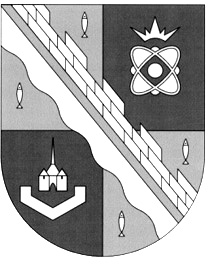 СОВЕТ ДЕПУТАТОВ МУНИЦИПАЛЬНОГО ОБРАЗОВАНИЯ СОСНОВОБОРСКИЙ ГОРОДСКОЙ ОКРУГ ЛЕНИНГРАДСКОЙ ОБЛАСТИ (ТРЕТИЙ  СОЗЫВ)Р Е Ш Е Н И Еот 31.01.2018 г. № 15Руководствуясь пунктом 54.1 части 1 статьи 27 Устава муниципального образования Сосновоборский городской округ Ленинградской области, Порядком определения размера платы за право размещения нестационарных торговых объектов на территории муниципального образования Сосновоборский городской округ Ленинградской области, утвержденного решением совета депутатов Сосновоборского городского округа от 28.12.2016 № 190, совет депутатов Сосновоборского городского округаР Е Ш И Л:1. Установить на 2018 год базовую ставку для расчета платы за право размещения нестационарных торговых объектов в размере 612,00 руб. (шестьсот двенадцать рублей 00 копеек) за 1 квадратный метр в год.2 Настоящее решение вступает в силу со дня официального опубликования в городской газете «Маяк» и распространяется на правоотношения, возникшие с 01 января 2018 года.3. Настоящее решение опубликовать в городской газете «Маяк».Глава Сосновоборского городского округа	                                                                     А.В.ИвановОб установлении размера базовой ставки для расчета платы за право размещения нестационарных торговых объектов на 2018 год